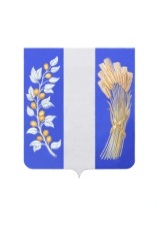 АДМИНИСТРАЦИЯ МУНИЦИПАЛЬНОГО ОБРАЗОВАНИЯ «БИЧУРСКИЙ РАЙОН» РЕСПУБЛИКИ БУРЯТИЯБУРЯАД УЛАСАЙ «БЭШҮҮРЭЙ АЙМАГ» ГЭҺЭН НЮТАГАЙ ЗАСАГАЙ БАЙГУУЛАМЖЫН ЗАХИРГААНПОСТАНОВЛЕНИЕ4 июля 2023 года                                                                                                        № 390с. БичураОб утверждении Перечня органов местного самоуправления муниципальных – образований сельских – поселений Бичурского района Республики Бурятия, уполномоченных составлять протоколы об отдельных административных правонарушениях, предусмотренных статьями 33, 35.1, 36, 39, 47, 47.1., 47.2., 49, 50, 51, 52 Закона Республики Бурятия «Об административных правонарушениях»
В соответствии с частью 2 статьи 5 Закона Республики Бурятия от 05.05.2011 года № 2003-IV «Об административных правонарушениях», пунктом 3 части 1 статьи 10 Закона Республики Бурятия от 5 мая 2005 г. N 1143-III «Об административных комиссиях в Республике Бурятия и о наделении органов местного самоуправления городских округов и муниципальных районов отдельными государственными полномочиями Республики Бурятия в сфере административных правоотношений», и во исполнение пункта 11 Протокола Противоэпизоотической комиссии при Правительстве Республики Бурятия от 11.04.2023 № 3 (рег. 01.08-007-2838/23 от 17.04.2023), пункта 9 Протокола планерного совещания у Главы Республики Бурятия – Председателя Правительства Республики Бурятия от 15.05.2023 № 6,  Администрация МО «Бичурский район» РБ постановляет:Утвердить Перечень органов местного самоуправления муниципальных образований – сельских поселений Бичурского района Республики Бурятия, уполномоченных составлять протоколы об отдельных административных правонарушениях, предусмотренных статьями 33, 35.1, 36, 39, 47, 47.1., 47.2., 49, 50, 51, 52 Закона Республики Бурятия «Об административных правонарушениях» согласно приложению к настоящему постановлению.Рекомендовать Главам муниципальных образований – сельских поселений Бичурского района Республики Бурятия принять нормативные правовые акты по определению перечней должностных лиц, уполномоченных составлять протоколы об отдельных административных правонарушениях, предусмотренных статьями 33, 35.1, 36, 39, 47, 47.1., 47.2., 49, 50, 51, 52 Закона Республики Бурятия «Об административных правонарушениях» в соответствии с  настоящим постановлением.  Опубликовать (обнародовать) настоящее постановление в районной газете «Бичурский хлебороб», на информационных стендах Администрации МО «Бичурский район» РБ и разместить на официальном сайте муниципального образования «Бичурский район» в сети Интернет.Настоящее постановление вступает в силу со дня его официального опубликования.Контроль за исполнением настоящего постановления возложить на Первого заместителя руководителя Администрации МО «Бичурский район» РБ по социальному развитию Бадмаеву М.Б..Глава МО «Бичурский район»			                                                      В.В. Смолин   ________________________________________________________________________________________________Проект подготовлен юридическим отделом Комитета муниципальной службы и правового обеспеченияисп. Лизунов А.М. тел. +79644091932/доб. 311УТВЕРЖДЕНпостановлением АдминистрацииМО «Бичурский район» РБот 04.07.2023 года  № 390ПЕРЕЧЕНЬ органов местного самоуправления муниципальных образований – сельских поселений Бичурского района Республики Бурятия, уполномоченных составлять протоколы об отдельных административных правонарушениях, предусмотренных статьями 33, 35.1, 36, 39, 47, 47.1., 47.2., 49, 50, 51, 52 Закона Республики Бурятия «Об административных правонарушениях»№ п/пОрганы местного самоуправления муниципальных образований – сельских поселений Бичурского района Республики Бурятия, уполномоченные составлять протоколы об отдельных административных правонарушениях, предусмотренных статьями 33, 35.1, 36, 39, 47, 47.1., 47.2., 49, 50, 51, 52 Закона Республики Бурятия «Об административных правонарушениях»Глава Муниципального образования – сельское поселение «Бичурское» Бичурского района Республики Бурятия, Администрация Муниципального образования – сельское поселение «Бичурское» Бичурского района Республики БурятияГлава Муниципального образования – сельское поселение «Билютайское» Бичурского района Республики Бурятия, Администрация Муниципального образования – сельское поселение «Билютайское» Бичурского района Республики БурятияГлава Муниципального образования – сельское поселение «Буйское» Бичурского района Республики Бурятия, Администрация Муниципального образования – сельское поселение «Буйское» Бичурского района Республики БурятияГлава Муниципального образования – сельское поселение «Верхне-Мангиртуйское» Бичурского района Республики Бурятия, Администрация Муниципального образования – сельское поселение «Верхне-Мангиртуйское» Бичурского района Республики БурятияГлава Муниципального образования – сельское поселение «Дунда-Киретское» Бичурского района Республики Бурятия, Администрация Муниципального образования – сельское поселение «Дунда-Киретское» Бичурского района Республики БурятияГлава Муниципального образования – сельское поселение «Еланское» Бичурского района Республики Бурятия, Администрация Муниципального образования – сельское поселение «Еланское» Бичурского района Республики БурятияГлава Муниципального образования – сельское поселение «Малокуналейское» Бичурского района Республики Бурятия, Администрация Муниципального образования – сельское поселение «Малокуналейское» Бичурского района Республики БурятияГлава Муниципального образования – сельское поселение «Новосретенское» Бичурского района Республики Бурятия, Администрация Муниципального образования – сельское поселение «Новосретенское» Бичурского района Республики БурятияГлава Муниципального образования – сельское поселение «Окино-Ключевское» Бичурского района Республики Бурятия, Администрация Муниципального образования – сельское поселение «Окино-Ключевское» Бичурского района Республики БурятияГлава Муниципального образования – сельское поселение «Петропавловское» Бичурского района Республики Бурятия, Администрация Муниципального образования – сельское поселение «Петропавловское» Бичурского района Республики БурятияГлава Муниципального образования – сельское поселение «Посельское» Бичурского района Республики Бурятия, Администрация Муниципального образования – сельское поселение «Посельское» Бичурского района Республики БурятияГлава Муниципального образования – сельское поселение «Потанинское» Бичурского района Республики Бурятия, Администрация Муниципального образования – сельское поселение «Потанинское» Бичурского района Республики БурятияГлава Муниципального образования – сельское поселение «Среднехарлунское» Бичурского района Республики Бурятия, Администрация Муниципального образования – сельское поселение «Среднехарлунское» Бичурского района Республики БурятияГлава Муниципального образования – сельское поселение «Топкинское» Бичурского района Республики Бурятия, Администрация Муниципального образования – сельское поселение «Топкинское» Бичурского района Республики БурятияГлава Муниципального образования – сельское поселение «Хонхолойское» Бичурского района Республики Бурятия, Администрация Муниципального образования – сельское поселение «Хонхолойское» Бичурского района Республики БурятияГлава Муниципального образования – сельское поселение «Шанагинское» Бичурского района Республики Бурятия, Администрация Муниципального образования – сельское поселение «Шанагинское» Бичурского района Республики БурятияГлава Муниципального образования – сельское поселение «Шибертуйское» Бичурского района Республики Бурятия, Администрация Муниципального образования – сельское поселение «Шибертуйское» Бичурского района Республики Бурятия